Поделка оригами «Лисичка»     Лисица - героиня многих народных сказок, хитрая, немного коварная, но в общем не злая.     Несмотря на хитрость, лиса умеет быть благодарной и великодушной. А ее проделки  способны вызвать не злость, а улыбку.     Но, в любом случае лиса – животное милое, и ребенку пора познакомиться с ним.     Недавно на занятии дети познакомились с интересной техникой работы с бумагой – оригами.  И, выполнили одну из самых простых и симпатичных бумажных поделок – лисичку. Всего несколько действий превращают  обыкновенный бумажный квадрат в зверушку.     Вот такие прекрасные лисички получились у нас на занятии с ребятами младшей группы!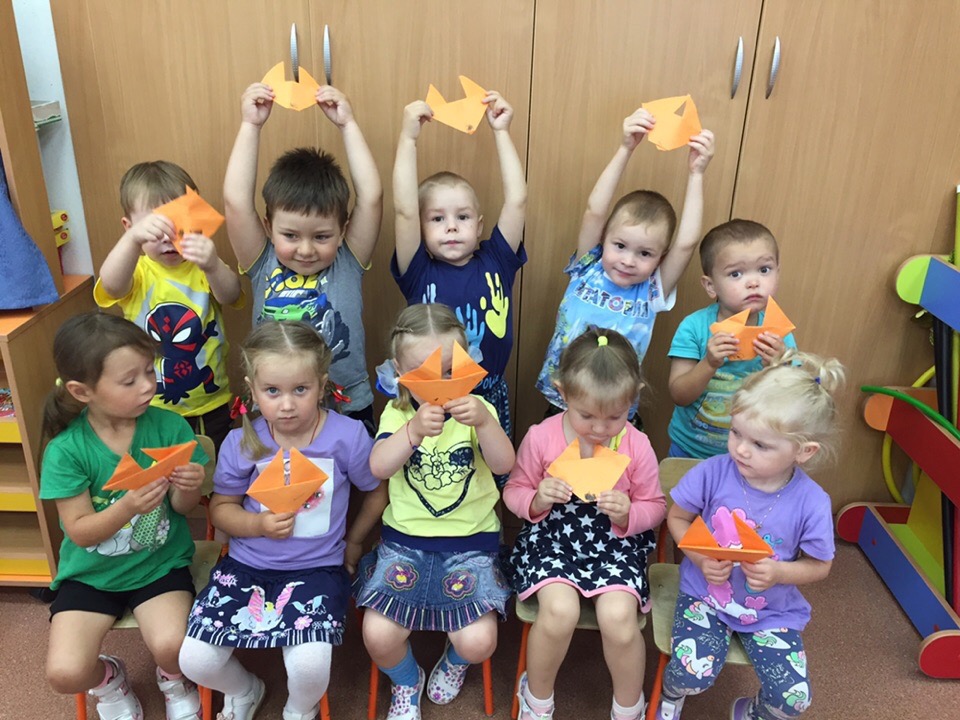 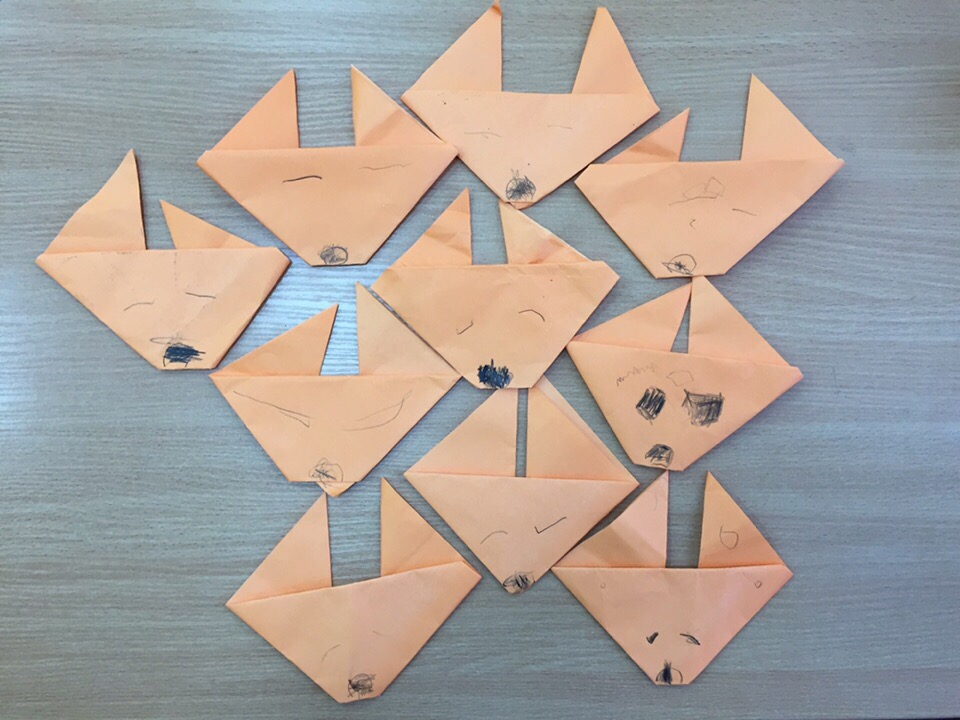 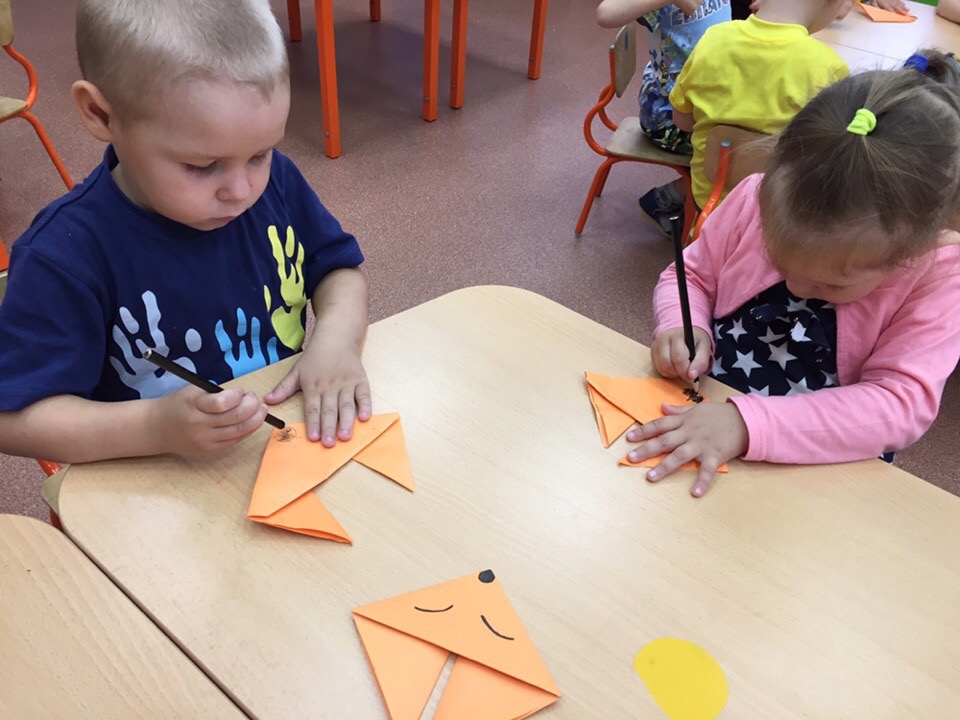 Автор: Рябкова Виктория Николаевна, воспитатель